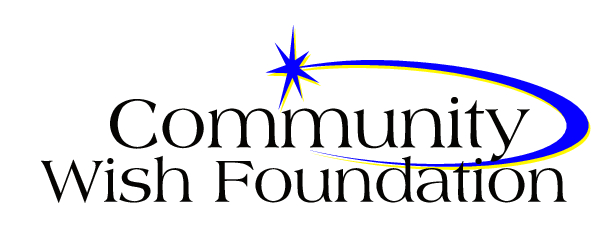 VOLUNTEER FORMName:____________________________________________________________Address:__________________________________________________________              Phone Number:  ____________________________________________________I would like to support the work of the Community Foundation and am interested in volunteering for:______   Community Wish fundraising events______   Community projects in which I have a specific interest (Explain below) ______   Serving as a student advisory Board memberComments:_______________________________________________________________________________________________________________________________________________________________________________________________________________________________________________________________________________________________________________________________________________________________Thank you for your interest in the Community Wish Foundation. Volunteerism is what helps our communities shine as we work together toward the good of all citizens. One of our volunteer Board members will call you to discuss your interests.To return application by mail, send to:The Community Wish FoundationP.O. Box 2136Willows, CA. 95988                OR,Attach and send via the Website 	OR,Fax to 530-934-2557